Dalla Costituzione Apostolica Anglicanorum Coetibus di papa Benedetto XVI4 novembre 2009In questi ultimi tempi lo Spirito Santo ha spinto gruppi anglicani a chiedere più volte e insistentemente di essere ricevuti, anche corporativamente, nella piena comunione cattolica e questa Sede Apostolica ha benevolmente accolto la loro richiesta. Il Successore di Pietro infatti, che dal Signore Gesù ha il mandato di garantire l’unità dell’episcopato e di presiedere e tutelare la comunione universale di tutte le Chiese, non può non predisporre i mezzi perché tale santo desiderio possa essere realizzato. La Chiesa, popolo adunato nell’unità del Padre, del Figlio e dello Spirito Santo, è stata infatti istituita da Nostro Signore Gesù Cristo come “il sacramento, ossia il segno e lo strumento dell’intima unione con Dio e dell’unità di tutto il genere umano”.Stampato dalla Commisione per l’Ecumenismo e il dialogo interreligioso della CEP“In cammino verso l’unità…”… pregando per il progresso dei popoliMarzo 2018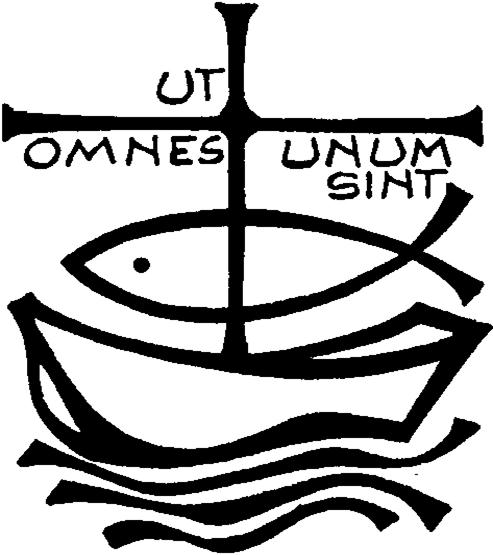 «10E infatti quando eravamo presso di voi, vi abbiamo sempre dato questa regola: chi non vuole lavorare, neppure mangi.11Sentiamo infatti che alcuni fra voi vivono una vita disordinata, senza fare nulla e sempre in agitazione. 12A questi tali, esortandoli nel Signore Gesù Cristo, ordiniamo di guadagnarsi il pane lavorando con tranquillità. 13Ma voi, fratelli, non stancatevi di fare il bene.». (2Ts 3,10-13)Rivolgiamo al Signore la nostra preghiera: Ascoltaci, o Padre.Per il progresso e la pace dei popoli. Perché gli occhi e i cuori degli uomini siano attenti alle necessità dei sofferenti e degli esclusi, facendo memoria del comandamento dell’amore. Preghiamo.Perché il confronto teologico e l’azione sociale a difesa della dignità umana siano mezzo di comunione nel dialogo ecumenico con la Chiesa Anglicana. Preghiamo.  Preghiera per l’unità dei Cristiani(Paul Couturier)*
Signore Gesù Cristo, che alla vigilia della tua passione hai pregato perché tutti i tuoi discepoli fossero uniti perfettamente come tu nel Padre e il Padre in te, fa’ che noi sentiamo con dolore il male delle nostre divisioni e che lealmente possiamo scoprire in noi e sradicare ogni sentimento d’indifferenza, di diffidenza e di mutua astiosità. Concedici la grazia di poter incontrare  tutti in te, affinché dal nostro cuore e dalle nostre  labbra si elevi incessantemente la tua preghiera per l’unità dei cristiani, come tu la vuoi e con i mezzi che tu vuoi. In  te che sei la carità perfetta,  fa’ che noi troviamo  la via che conduce all’unità nell’obbedienza  al tuo amore e alla tua verità. Amen.*presbitero francese (Lione, 29 luglio 1881 – 24 marzo 1953)